Phonics – Option 1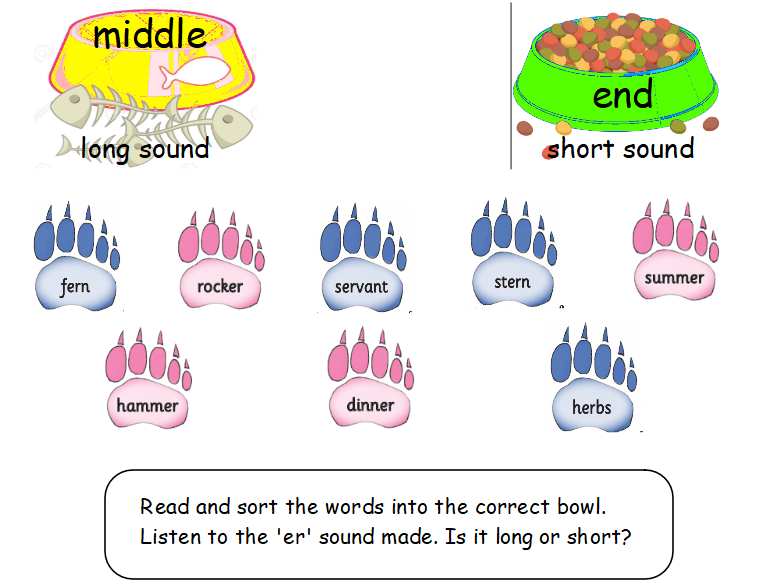 